SPONSORSHIP AGREEMENT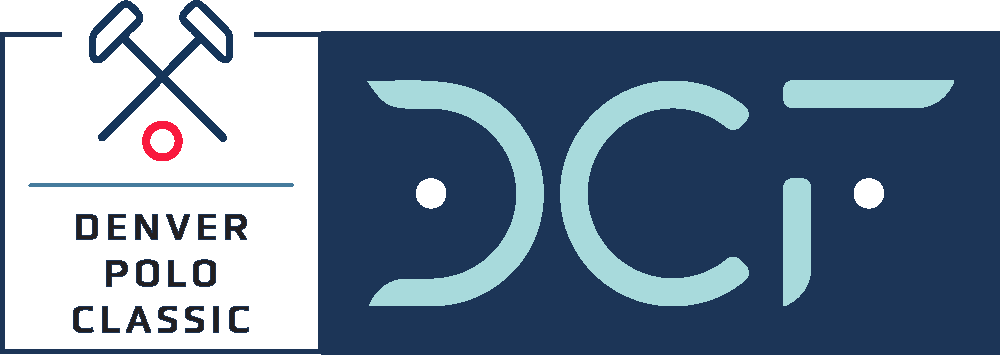 Denver Polo Classic @ Polo Reserve – July 12-14, 2024A Denver Children’s Foundation Charity Event
Sponsor Company Name:	Sponsor Contact Name:	 Street Address:			 City/State/Zip:			 Sponsor Phone:						 Sponsor Email:		DCF Representative:	Sponsorships:  $22,500 Drone Light Show SponsorSponsor logo displayed in the Light Show at July 12 Gala, Friday VIP table for 10 guests, two (2) tickets for Saturday-Sunday, event signage, program half-page ad, website logo placement, social media promotion
(1 Sponsorship Available) $15,000 Elite Event Sponsor 3-day VIP Polo table (10 tix/day), event signage, program quarter-page ad, website logo placement, social media promotion
(4 Sponsorships Available: Bar, Scoreboard, Stage-Band, Silent Auction Area) Early bird discount of $500 (**Regular table) or $1,000 (*VIP table) available until April 1. Not applicable to Drone Light Show, Elite Event, or Polo+Golf Combos. Polo + Golf Classic Combo 3-day Polo table (10 tix/day) plus Leaders Fore Kids Golf Classic Foursome at Ravenna (June 3) Golf+VIP Weekend Polo combo deal – $15,500 Golf+Weekend Polo combo deal – $12,500 $12,500 VIP Weekend Table Sponsor*3-day VIP Polo table (10 tix/day) with prime table placement, VIP-only access for Black Tie Field Bars with upgraded food (Matsuhisa) and beverage service, complimentary valet parking, program quarter-page ad, table signage, 2 VIP Barn Party tix $9,000 Weekend Table Sponsor**3-day Polo table (10 tix/day) including free onsite parking, table signage, high-end catering, and open bar
Describe any Modifications to standard pricing or deliverables: Modifications from the standard sponsorships above must be approved by Sales Chair David Wagner (david.james.wagner.9@gmail.com) or Event Chair Ross Blahnik (ross.blahnik@compass.com).